	        O R D I N                                                             mun. Chişinău„          ”       	                              2015                                   nr.   	Cu privire la Consiliul medical raionalÎn scopul corelării activităţilor instituţiilor medicale teritoriale şi asigurării coordonării implementării programelor naţionale de sănătate, în vederea sporirii calităţii asistenţei medicale şi îmbunătăţirii indicatorilor de sănătate a populaţiei unei unităţi administrativ–teritoriale de nivelul doi (raion), optimizării şi raţionalizării asistenţei medicale la nivel local, în temeiul articolului 5 al Legii ocrotirii sănătăţii nr. 411–XIII din 28 martie 1995, articolului 11 alin. (1) lit. k) al Legii administraţiei publice centrale de specialitate nr. 98 din 04 mai 2012, şi punctului 9 al Regulamentului privind organizarea şi funcţionarea Ministerului Sănătăţii, structuri şi efectivului–limită ale aparatului central al acestuia, aprobat prin Hotărîrea Guvernului nr. 397 din 31 mai 2011,ORDON:1. Se instituie începând cu 01 ianuarie 2016 Consiliului medical raional, organ consultativ pentru toate instituţiile medico–sanitare publice din unităţile administrativ–teritoriale raionale.2. Se instituie începând cu 01 ianuarie 2016 funcţia de Medic coordonator al raionului – preşedinte al Consiliului medical raional.3. Se aprobă Regulamentul de activitate al Consiliului medical raional, conform anexei la prezentul ordin.4. Medicii coordonatori ale raionalelor (preşedinţi ale Consiliilor medicale raionale):1) vor organiza activitatea Consiliilor medicale raionale conform prevederilor Regulamentului aprobat;2) vor aproba Planuri anuale de activitate ale Consiliilor medicale raionale şi vor asigura prezentarea acestora spre coordonare Ministerului Sănătăţii până cel târziu la data de 20 ianuarie al anului gestionar;3) vor asigura convocarea lunară a şedinţelor Consiliilor medicale raionale, pentru examinarea chestiunilor aprobate;4) vor informa trimestrial Ministerul Sănătăţii despre activitatea Consiliilor medicale raionale;5. Direcţia Asistenţă Medicală Primară, Urgenţă şi Comunitară, Direcţia Asistenţă Medicală Spitalicească, Direcţia Sănătate Publică, Direcţia Juridică, Centrul Naţional de Management în Sănătate vor acorda suportul consultativ şi metodologic în scopul instituirii şi unei bunei organizări a activităţii Consiliilor medicale raionale;6. Prezentul ordin se publică în Monitorul Oficial al Republicii Moldova.7. Controlul asupra executării prezentului ordin mi–l asum personal.Ministru                                                                     Ruxanda GLAVAN                                                                                                                                                                                Anexăla  Ordinul Ministerului Sănătăţii                                                                                                                                         nr. ___ din____________2015Regulamentul de activitate al Consiliului medical raionalI. DISPOZIŢII GENERALE1. Regulamentul Consiliului medical raional (în continuare – Regulament) stabileşte modul de organizare şi funcţionare al Consiliului medical raional.2. Consiliul medical raional este o structură consultativă fără personalitate juridică distinctă, instituită prin ordinul Ministerului Sănătăţii în scopul coordonării şi promovării politicii unice în domeniul sănătăţii, avînd prerogativa de examinare a gradului de realizare şi implementare a obiectivelor şi acţiunilor prioritare în domeniul sănătăţii la nivel raional.3. În componenţa Consiliului medical raional se includ medici specialişti cu experienţă în domeniu.4. În activitatea sa Consiliul medical raional se conduce de actele legislative şi normative în vigoare, ordinele şi dispoziţiile Ministerului Sănătăţii, hotărîrile Colegiului Ministerului Sănătăţii, deciziile Consiliului raional, dispoziţiile preşedintelui raionului, precum şi de prezentul Regulament.5. Consiliul medical raional are rolul de a examina problemele esenţiale de organizare şi funcţionare a sistemului de sănătate raional, conlucrare între instituţiile medico–sanitare publice din teritoriu, dezbate chestiunile privind controlul executării actelor normative şi legislative în vigoare, programelor naţionale de sănătate, cu elaborarea concluziilor şi propunerilor privind perfecţionarea gradului de conlucrare şi eficienţă în organizarea serviciilor prestate de către instituţiile medico–sanitare din teritoriu.6. Activitatea Consiliului medical raional se desfăşoară în baza planurilor de activitate anuale, coordonate de către Ministerul Sănătăţii şi aprobate în cadrul şedinţei Consiliului medical raional.7. Şedinţele Consiliului medical raional se petrec cu respectarea atribuţiilor şi responsabilităţilor în vigoare a instituţiilor medico–sanitare indiferent de statut şi subordonare.8. Scopul final al şedinţelor Consiliului medical raional se axează pe perfecţionarea continuă a gradului de satisfacere a pacienţilor de la serviciile medicale prestate, precum şi calitatea acestora.II. ATRIBUŢIILE, FUNCŢIILE ŞI DREPTURILE CONSILIULUI MEDICAL RAIONAL9. Atribuţiile şi funcţiile Consiliului medical raional sunt următoarele:1) examinarea chestiunilor care reflectă la nivel instituţional şi teritorial activităţile ce decurg din Planurile strategice şi operaţionale de sănătat, Programele Naţionale referitoare la domeniul sănătăţii, inclusiv a acţiunilor de promovare a Sănătăţii şi de prevenire a îmbolnăvirilor în cadrul teritoriului;2) perfecţionarea calităţii şi eficienţei activităţilor medicale desfăşurate de către instituţiile medico–sanitare din teritoriul raionului dat, prin: a) evaluarea satisfacţiei pacienţilor care beneficiază de servicii în cadrul instituţiilor medico–sanitare respective;b) monitorizarea principalilor indicatori de performanţă în activitatea medicală;c) prevenirea şi controlul infecţiilor nozocomiale, etc..3) examinarea problemelor prioritare ale sistemului de sănătate (asistenţa medicală mamei şi copilului, maladiile social–condiţionate, etc.), cu identificarea factorilor determinanţi, propunerea măsurilor de ameliorare cu desemnarea responsabililor şi stabilirea unor termeni concreţi de realizare, inclusiv cu informarea autorităţilor administraţiei publice locale;4) recomandarea mecanismelor de organizare a serviciilor funcţional integrate, pornind de la necesităţile pacienţilor în asistenţa timpurie prin prestarea serviciilor în proximitatea locului de trai, cu asigurarea adecvată a circuitului acestuia prin sistemul de sănătate bazat pe utilizarea raţională şi eficientă a resurselor disponibile şi a capacităţilor tuturor instituţiilor implicate, în prestarea serviciilor medicale calitative;5) examinarea problemelor sau ameninţărilor la adresa sănătăţii populaţiei din teritoriu şi necesităţile în servicii medicale cu prioritizarea lor şi comunicarea acestora Fondatorilor instituţiilor medico–sanitare, inclusiv a recomandărilor referitor la dotarea tehnico–materială a instituţiilor medico–sanitare respective şi contribuţiile financiare necesare alocate din bugetul local;6) evaluarea prestării serviciilor medicale de către instituţiile medicale private, după caz, oferite populaţiei din teritoriu, dezvoltarea parteneriatului public–privat în cadrul sistemului de sănătate orientat spre sporirea diversităţii şi posibilităţii de alegere a prestatorilor de servicii medicale;7) monitorizarea realizării planurilor strategice de dezvoltare a sistemului de sănătate teritorial în baza analizei cauzelor problemelor identificate în cadrul raionului, altor atribuţii prevăzute de lege în domeniul sănătăţii.10. În realizarea funcţiilor şi atribuţiilor sale Consiliul medical raional are dreptul:1) să solicite şi să obţină informaţia necesară de la instituţiile din domeniul sănătăţii pentru desfăşurarea activităţii;2) să colecteze informaţii despre datele privind sănătatea populaţiei raionului şi ameninţările la adresa acesteia, promptitudinea şi eficienţa organizării sistemului de sănătate;3) să monitorizeze modul de organizare a asistenţei medicale în instituţiile medico–sanitare situate în teritoriu indiferent de tipul de proprietate şi forma juridică de organizare ale acestora, în vederea elaborării propunerilor şi luării măsurilor necesare pentru asigurarea accesului la asistenţa medicală a oricărei persoane din raza de deservire a instituţiilor medicale teritoriale;4) să monitorizeze realizarea programelor specifice în domeniul sănătăţii, inclusiv gestionarea surselor financiare pentru dezvoltarea bazei tehnico–materiale a instituţiilor medico–sanitare şi instruirea specialiştilor antrenaţi în prestarea serviciilor medicale;5) să înainteze propuneri şi recomandări Consiliului raional şi preşedintelui raionului privind organizarea şi finanţarea sistemului de sănătate, referitor la implicarea în acest proces a tuturor responsabililor de ameliorarea stării de sănătate a populaţiei din teritoriu şi de calitatea serviciilor prestate;6) să elaboreze şi să înainteze propuneri referitor la rezolvarea problemelor de organizare a asistenţei medicale persoanelor din grupurile social defavorizate;7) să invite la şedinţele sale şi să atragă în grupurile de lucru reprezentaţi ai altor sectoare relevante pentru soluţionarea problemelor existente de sănătate, inclusiv instituţii medico–sanitare private, organizaţiilor non–guvernamentale în domeniul ocrotirii sănătăţii, organizaţii donatoare, de caritate, etc.;8) să înainteze cereri adresate autorităţilor administraţiei publice locale pentru aplicarea măsurilor în condiţiile legii a persoanelor vinovate de prejudiciul cauzat direct sănătăţii populaţiei sau indirect prin limitarea drepturilor prestatorilor de servicii medicale, după caz;9) să difuzeze şi să publice liber informaţii despre activitatea sa.11. Consiliul medical raional are următoarele obligaţii:1) să–şi desfăşoare activitatea în strictă corespundere cu legislaţia în vigoare şi prevederile prezentului Regulament;2) să prezinte Ministerului Sănătăţii informaţii privind activitatea Consiliului medical raional;3) să monitorizeze şi să evalueze realizarea hotărîrilor Consiliului medical raional;4) să respecte aspectele etico–deontologice în problemele abordate.III. COMPONENŢA CONSILIULUI MEDICAL RAIONAL12. Consiliului medical raional se desemnează prin ordinul Ministerului Sănătăţii pe un termen de 4 ani, ţinîndu–se cont de propunerile Ministerului Sănătăţii, Consiliului raional, Companiei Naţionale de Asigurări în Medicină. Consiliul medical raional este compus din 9 membri, după cum urmează:1) Medicul coordonator al raionului – preşedinte al Consiliului medical raional);2) secretarul Consiliului medical raional;3) directorul IMSP Spitalul Raional sau şeful IMSP Centrul de Sănătate din oraşul–reşedinţă al raionului, după caz;4) reprezentantul Agenţiei teritoriale a Companiei Naţionale de Asigurări în Medicină;5) medicul–şef sanitar de stat al raionului, directorul Centrului de Sănătate Publică raional;6) preşedintele comitetului sindical raional al Federaţiei Sindicale „Sănatatea” din Moldova;7) şeful substaţiei raionale de asistenţă medicală de urgenţă prespitalicească;8) doi şefi ai IMSP Centre de Sănătate teritoriale;13. Medicul coordonator al raionului (preşedintele Consiliului medical raional) este numit prin ordinul Ministerului Sănătăţii, în această calitate fiind desemnat directorul IMSP Spitalul Raional sau şeful IMSP Centrul de Sănătate din oraşul–reşedinţă al raionului, la propunerea Consiliului raional. Medicul coordonator al raionului (preşedintele Consiliului medical raional) are următoarele atribuţii:1) asigură reprezentarea tuturor instituţiilor medicale din raion la Ministerul Sănătăţii şi Consiliului raional respectiv;2) coordonează întreaga activitate a Consiliului medical raional, asigurând respectarea cadrului normativ necesar realizării unor dezbateri utile şi eficiente pentru necesităţile instituţiilor medico–sanitare a sistemului de sănătate teritorial;3) selectează şi supune dezbaterii în şedinţa Consiliului medical raional problematica majoră privind domeniile de activitate specifice instituţiilor medico–sanitare din cadrul sistemului de sănătate teritorial, sarcinile curente şi de perspectivă ce rezultă din programul de activitate;4) conduce şedinţele Consiliului medical raional şi concluzionează asupra propunerilor şi recomandărilor ce rezultă din dezbaterile care au avut loc în cadrul şedinţelor;5) iniţiază, în funcţie de situaţiile de urgentă, convocarea Consiliului medical raional în şedinţele extraordinare;5) propune emiterea ordinelor (sau dispunerea, după caz), privind preluarea şi aplicarea în practica activităţii instituţiilor medico–sanitare din cadrul sistemului de sănătate raional a celor mai valoroase propuneri şi recomandări rezultate din şedinţele Consiliului medical raional;6) solicită unor membri ai Consiliului medical raional să raporteze în cadrul şedinţelor asupra modului în care se îndeplinesc sarcinile în diferite subdiviziuni ale instituţiilor medico–sanitare din cadrul sistemului de sănătate teritorial, problemele cu care se confruntă şi propuneri de soluţionare.7) pentru exercitarea atribuţiilor de Medic coordonator al raionului (preşedinte al Consiliului medical raional), Medicul coordonator beneficiază de un spor pentru intensitate în mărime de 30% din salariu de bază, achitate din contul instituţiei pe care o conduce.14. Secretarul Consiliului medical raional îndeplineşte următoarele atribuţii şi sarcini:1) asigură efectuarea lucrărilor necesare bunei pregătiri şi desfăşurări a şedinţelor Consiliului medical raional;2) asigură, prin intermediul reprezentanţilor instituţiilor medico–sanitare din cadrul sistemului de sănătate teritorial, implicaţi nemijlocit pregătirea Notei informative, elaborarea proiectului hotărîrii Consiliului medical raional, propune lista invitaţilor, data, ora şi locul de întrunire, pe care le supune aprobării preşedintelui;3) informează operativ membrii Consiliului medical raional sau alţi specialişti care au avut sarcina de a elabora materialele incluse pe ordinea de zi şi pe baza cărora vor avea loc dezbaterile, astfel ca aceştia sa poată fi distribuite membrilor Consiliului medical raional pentru studiere cu cel puţin 3 zile înaintea şedinţelor programate sau în timp util;4) asigură convocarea şedinţelor ordinare şi extraordinare ale Consiliului medical raional, totodată, distribuie membrilor Consiliului materialele care urmează a fi dezbătute în cadrul şedinţelor;5) asigură pregătirea sălii de şedinţă, primirea şi consemnarea prezenţei membrilor Consiliului medical raional şi a invitaţilor, evidenţiază distinct lista propunerilor şi recomandările rezultate din dezbateri şi din concluziile celui care a condus şedinţa;6) stabileşte măsuri pentru informarea operativă a tuturor instituţiilor medico–sanitare asupra sarcinilor ce le revin ca urmare a propunerilor şi recomandărilor adoptate în şedinţele Consiliului medical raional. De asemenea, instituie un sistem prin care să monitorizeze modul în care au fost însuşite şi realizate aceste sarcini;7) asigură organizarea şi păstrarea întregii arhive a Consiliului medical raional.15. Membrii Consiliului medical raional au următoarele atribuţii şi sarcini:1) participă la toate şedinţele ordinare şi extraordinare ale Consiliului medical raional, precum şi, individual sau în mod colectiv, la elaborarea de materiale care se supun dezbaterii în şedinţele Consiliului medical raional;2) studiază materialele puse la dispoziţie şi au o contribuţie activă la dezbaterea acestora în cadrul şedinţelor Consiliului medical raional;3) formulează sugestii referitoare la îmbunătăţirea activităţii instituţiilor medico–sanitare din cadrul sistemului de sănătate teritorial raional;4) formulează propuneri pentru o conlucrare eficientă a instituţiilor de asistenţă medicală primară, asistenţă medicală de urgenţă prespitalicească, asistenţă medicală spitalicească şi specializată de ambulator, instituţiilor de sănătate publică, medicină privată, cu organizaţiile non–guvernamentale din domeniul sănătăţii, administraţia publică locală, comunitatea;5) urmăresc, în domeniile şi compartimentele proprii, modul în care se regăsesc şi se aplică recomandările şi propunerile însuşite şi adoptate de Consiliul medical raional;6) selectează şi propun dezbaterii Consiliului medical raional problemele specifice specialităţii sau instituţiilor pe care le coordonează, inclusiv cele ce în cadrul consfătuirilor de lucru organizate la nivelul instituţiei, au fost apreciate ca necesare pentru examinare în cadrul Consiliului medical raional;IV. PREGĂTIREA CHESTIUNILOR PENTRU EXAMINAREÎN CADRUL CONSILIULUI MEDICAL RAIONAL16. Pregătirea chestiunilor aprobate în cadrul Consiliului medical raional se efectuează comisional. Instituirea comisiei se efectuează prin ordinul comun al conducătorilor instituţiilor medico–sanitare responsabile conform planului aprobat.17. Preşedintele comisiei este responsabil pentru elaborarea agendei de evaluare, în baza căreia va fi efectuat controlul şi examinată problema respectivă, care este ataşată în calitate de anexă la ordinul despre crearea comisiei.18. Preşedintele comisiei poartă responsabilitate personală pentru organizarea calitativă şi în termenii stabiliţi în ordin, a informaţiei şi proiectului de hotărîre, ce urmează a fi examinată în cadrul Consiliului medical raional.19. Nota informativă include analiza problemei abordate, concluzii, propuneri şi este semnată de către preşedintele şi membrii comisiei.20. Proiectul hotărîrii include analiza succintă, clară, consecventă a problemei abordate, cu stabilirea măsurilor concrete de redresare a situaţiei, termenilor reali de executare şi nominalizarea persoanelor responsabile, care vor asigura controlul asupra măsurilor trasate în hotărîre.21. Conducătorii instituţiilor medico–sanitare din cadrul sistemului de sănătate teritorial raional, responsabili pentru pregătirea întrebării conform planului trimestrial, prezintă secretarului Consiliului medical cu 5 zile înainte de şedinţă materialele care conţin:1) o notă informativă cu concluzii argumentate, pregătită în baza materialelor pregătite de specialiştii din domeniu;2) proiectul de hotărîre a Consiliului medical raional, care conţine măsuri, persoanele responsabile şi termenii concreţi de realizare;3) lista persoanelor invitate la şedinţa Consiliului medical raional pentru examinarea întrebării corespunzătoare.22. De regulă, în lista persoanelor invitate la şedinţă se includ reprezentanţii tuturor instituţiilor medico–sanitare din teritoriul raionului, care au atribuţie nemijlocită la examinarea întrebării corespunzătoare indiferent de tipul de proprietate şi forma juridică ale acestora, inclusiv, la necesitate, reprezentanţii autorităţilor administraţiei publice locale.23. Proiectul de hotărîre a Consiliului medical raional şi lista persoanelor invitate la şedinţă vor fi aduse la cunoştinţa conducătorilor instituţiilor medico–sanitare din cadrul sistemului de sănătate teritorial şi vicedirectorii care coordonează domeniul respectiv.24. Prezenţa persoanelor invitate la şedinţă este obligatorie.VI. PREZENŢA LA ŞEDINŢELE CONSILIULUI MEDICAL RAIONAL25. Membrii Consiliului medical raional sunt obligaţi să fie prezenţi la şedinţele Consiliului. Cei care din motive temeinice sau independente de voinţa lor, nu pot participa la şedinţe vor trebui să anunţe din timp pe preşedintele Consiliului medical raional, menţionând cauza care îl împiedică să participe.26. Membrii Consiliului medical raional nu sunt în drept să–şi delege atribuţiile de participare la şedinţe altor persoane.27. Votul membrilor Consiliului medical raional are titlu personal şi se exprimă în şedinţa Consiliului.28. Hotărîrile Consiliului medical raional se aprobă prin vot deschis cu majoritatea de voturi.VII. ORGANIZAREA ŞEDINŢELOR CONSILIULUI MEDICAL RAIONAL29. Şedinţele Consiliului medical raional se convoacă cel puţin odată în lună, în a patra zi de joi a lunii respective. Informarea privind convocarea în şedinţe se face telefonic sau în scris cu cel puţin două zile înainte, cu indicarea datei, locului desfăşurării şi a ordinii de zi.30. Şedinţele Consiliului medical raional se convoacă de regulă, de comun acord, în sediul instituţiei medico–sanitare care dispune de condiţii adecvate pentru participarea tuturor reprezentanţilor.31. Şedinţele Consiliului medical raional sunt deliberative dacă la ele participă cel puţin 2/3 din membrii desemnaţi.32. Preşedintele Consiliului medical raional stabileşte succesivitatea prezentării notelor informative şi modul de examinare a celor mai importante chestiuni.33. Şedinţele Consiliului medical raional sunt conduse de Medicul coordonator al raionului (preşedinte al Consiliului medical raional), iar în lipsa acestuia de către un alt membru al Consiliului desemnat de către Medicul coordonator.34. Hotărîrile se consideră adoptate dacă pentru ele au votat majoritatea (50+1) membrilor Consiliului prezenţi la şedinţă. Şedinţele Consiliului medical raional sunt consemnate în procesele verbale ale Consiliului medical raional, semnate de Medicul coordonator al raionului (preşedintele Consiliului medical raional) şi secretarul Consiliului.35. Secretarul Consiliului medical raional este responsabil pentru definitivarea textului hotărîrii Consiliului, semnarea acesteia de către Medicul coordonator al raionului (preşedintele Consiliului medical raional) şi multiplicarea ei către fiecare instituţie medico–sanitară.36. Hotărîrile Consiliului medical raional sunt distribuite de către secretar membrilor Consiliului, instituţiilor medico–sanitare în termen de cel mult 5 zile lucrătoare din data desfăşurării şedinţei.37. Notele informative şi hotărîrile Consiliului medical raional se păstrează în mapa secretarului Consiliului medical raional.VIII. DISPOZIŢII FINALE38. Conducătorii instituţiilor medico–sanitare publice teritoriale informează personalul medical privind prevederile hotărîrii Consiliului medical raional şi organizează realizarea acestora în termenii stabiliţi.39. Secretarul Consiliului medical raional monitorizează şi prezintă trimestrial directorului/vicedirectorului medical o informaţie privind executarea hotărîrilor Consiliului medical raional.40. În cadrul primei şedinţe a Consiliului medical raional din anul gestionar se discută nivelul realizării hotărîrilor Consiliului medical adoptate în perioada anului precedent.41. Hotărîrile Consiliului medical raional poartă caracter de recomandare pentru conducătorii instituţiilor şi realizarea lor se asigură prin emiterea ordinului comun pe instituţii.42. Hotărîrile Consiliului medical raional pot fi contestate conform legislaţiei în vigoare.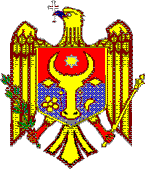 MINISTERUL SĂNĂTĂŢII AL REPUBLICII MOLDOVA